ATC Request Supporting Information Template – Single session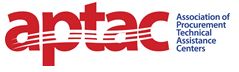 Please provide the following information about your training, then save as a single .pdf document to be uploaded with your ATC Training Credit Request.    Description of Training which includes documentation of length of training (you may cut and paste from course description; for conferences or multi-session events that relate to different BOK topics, please use multi-session template)Instructor Information: please list the name/credentials of instructor if knownPrimary APTAC BOK Topic(s) to which this training relates.   Please specify exact BOK topic (ie: C.1.1 FAR, or D.4 Construction Contracting) and explain briefly how the training substantively addresses the identified topic.   (Click for list of BOK topics;  Full BOK)  